ANEXO VIIIOrçamento Estimado em PlanilhasObjeto: Contratação de empresa para prestação de serviços gráficos. EMPRESA I: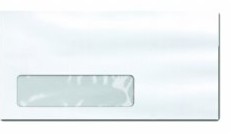 Valor Total: 410.070,00 (Quatrocentos e dez mil e setenta reais)EMPRESA II:Valor Total: 325.324,00 (Trezentos e vinte e cinco mil trezentos e vinte e quatro reais)EMPRESA III:Valor Total: 356.095 (Trezentos e cinquenta e seis mil e noventa e cinco reaisMenor Valor de Referência: R$ 325.324,00 (Trezentos e vinte e cinco mil trezentos e vinte e quatro reais).Maior Valor de Referência: R$ 410.070,00 (Quatrocentos e dez mil e setenta reais).Valor Médio: R$ 363.829,67 (Trezentos e sessenta e três mil oitocentos e vinte e nove reais e sessenta e sete centavos).Valor máximo a ser pago por este objeto: R$ 363.829,67 (Trezentos e sessenta e três mil oitocentos e vinte e nove reais e sessenta e sete centavos).ItemServiçosDescriçãoTiragemValor da TiragemQntde.de pedido estimadaValor Total01Pasta com bolsaFormato: Aberto 44cm x 42 cm com bolsa com corte arredondadoFormato fechado: 22 x 31 cmCores: 4/0Papel: Cartão Triplex 250gr,	acabamento laminação (frente) fosco, verniz localizado + corte de faca.Com logotipo e endereço do CAU/RJ.500R$6.952,0002R$13.904,0002Blocos (10x1) viaFormato: 14cm x 21cm Cor: 4/0Com logotipo do CAU/RJ e endereço.Acabamento: Papel off set 90 gr – 1 via, colado.500R$2.210,0004R$8.840,0003Envelopes SacoFormato aberto: 44 cm x 54 cmFormato fechado: 26 cm x 36 cmCor: 4/0Papel off-set 120gr. Acabamento: colagem de envelopes,	corte/	vinco, faca especial.Com logotipo do CAU/RJ e endereço.500R$3.568,0003R$10.704,0004Envelopes ofício com janela, logotipo do CAU/RJ eendereço no remetente.Formato fechado: 23cm x 11,5 cm.Cor	da	logo	CAU/RJ: Impressão 4/0 Acabamento: papel off set 90gr.Com janela lateral esquerda inferiorCom logotipo do CAU/RJ e endereço no remetente. Conforme modelo de janela aqui anexado.1.000R$3.064,0007R$21.448,0005Capa de ProcessoFormato: Aberto: 51cm x33	cmFechado: 22,5cm x 33 cm Papel: Cartão Triplex 350g Cor: BrancoImpressão: 1/0 (preto) Dobras / Vinco: 3 (três) Acabamento: Corte reto e 2 furosForma de Embalagem: Pacote com 50 (cinquenta) capas dobradas.500R$4.478,0001R$4.478,0006CartazFormato: A3, 4/0 cores, impresso em papel couchê brilho ou fosco 150g.Acabamento: Aplicação de 04 (quatro) fitas dupla face no verso300R$2.228,0005R$11.140,0007Folder institucionalFormato aberto: 29,7 x 21 cmFormato fechado: 10 x 21 cmImpressão off-set, 4/4 cor, papel couché matte 170gr. Acabamento	com	duas dobras corte reto e vinco,2.000R$3.372,0005R$16.860,00laminação fosca no lado externo.08Folder institucionalImpressão off-set 4/4 cor, papel couché matte 170gr. Formato	aberto:	20cm (largura) x 21cm (altura), com uma dobra, corte reto e vinco, laminação fosca no lado externo.Formato fechado: 10 x 21 cm.2.000R$3.058,0005R$15.290,0009BannersFormato: 1,00 m x 1,60 m, 4/0 cor, só frente, impresso em lona vinílica, com bastão e corda.01R$140,0020R$2.800,0010BannersFormato: 1,20 m x 90 cm, 4/0 cor, só frente, impresso em lona vinílica, com bastão e corda.01R$120,0006R$720,0011FaixaFormato: 2,50 m x 1,00 m, 4/0 cor, só frente, impresso em lona vinícula, com quantidade de ilhós proporcional e corda e/oubastão na lateral e corda.01R$245,0010R$2.450,0012Cartilhas/Livros/A postilasFormato aberto: 28cm x 28cm.Formato fechado: 14cm x 28cm,Aproximadamente 32 págs.+ 4 (capa e contracapa). Capa: 4/4, Impressão off- set, papel couché matte 170g/m².Miolo: 4/4, papel couché matte, 115g/m².Acabamento com 02 grampos CANOA.200R$8.764,0010R$87.640,0013Mini cartilhaFormato aberto: 18cm x 14cmFormato fechado: 9cm x 14cm Aproximadamente 52 páginas + 4 (capa e contracapa).Capa: 4/1, papel couché brilho 300gr.Miolo: 4/4, offset 90gr. Acabamento com 02 grampos CANOA.500R$11.870,0004R$47.480,0014FlyersFormato: 10cm x 21 cm Cores: 4/4Papel: couche brilho 150gr Acabamento: corte reto500R$1.688,0005R$8.440,0015CertificadosFormato 21cm x 29,7cm, papel reciclado 250 gramas, 4/0 cor. O modelo do arquivo será enviadopelo CAU/RJ50R$1.880,0030R$56.400,0016ConvitesFormato: 15cm x 10 cm, cores 4/4, papel CouchéMatte 300gr .250R$2.200,0004R$8.800,0017ConvitesFormato: 19,5cm (largura)X 14cm, cores 4/ 4, papel Couché Matte 300gr.1.000R$2.580,0001R$2.580,0018Envelope retangular fechamento retoFormato fechado: 16cm x 11cm.Impressão: 4/0 cor Papel colorplus, 180gr. Cor do envelope a ser definida no momento do pedido.Logo do CAU/RJ: Cor a ser definida no momento do pedido500R$3.970,0002R$7.940,0019Envelope retangular fechamento retoFormato fechado: 20,5cm x 15cmImpressão: 4/0 cor Papel colorplus, 180gr. Cor do envelope a ser definida no momento do pedido.Logo do CAU/RJ: Cor a ser definida no momento1.000R$6.436,0001R$6.436,00do pedido20Publicação Anais da ConferênciaFormato Aberto: 41 x 28 cmFormato fechado: 20,5 x 28 cmAté 60 páginas +capa 4/4 coresCapa: Papel Couché Mate 250g + laminação fosca (frente e verso)Miolo: Papel Couché mate 115g.Acabamento: grampo canoa400R$25.240,0003R$75.720,00ItemServiçosDescriçãoTiragemValor da TiragemQntde.de pedido estimadaValor Total01Pasta com bolsaFormato: Aberto 44cm x 42 cm com bolsa com corte arredondadoFormato fechado: 22 x 31 cmCores: 4/0Papel: Cartão Triplex 250gr,	acabamento laminação (frente) fosco, verniz localizado + corte de faca.Com logotipo e endereço do CAU/RJ.500R$7.600,0002R$15.200,0002Blocos (10x1) viaFormato: 14cm x 21cm Cor: 4/0Com logotipo do CAU/RJ e endereço.Acabamento: Papel off set500R$1.760,0004R$7.040,0090 gr – 1 via, colado.03Envelopes SacoFormato aberto: 44 cm x 54 cmFormato fechado: 26 cm x 36 cmCor: 4/0Papel off-set 120gr. Acabamento: colagem de envelopes,	corte/	vinco, faca especial.Com logotipo do CAU/RJ e endereço.500R$2.615,0003R$7.845,0004Envelopes ofício com janela, logotipo do CAU/RJ eendereço no remetente.Formato fechado: 23cm x 11,5 cm.Cor	da	logo	CAU/RJ: Impressão 4/0 Acabamento: papel off set 90gr.Com janela lateral esquerda inferiorCom logotipo do CAU/RJ e endereço no remetente. Conforme modelo de janela aqui anexado.1.000R$2.460,0007R$17.220,0005Capa de ProcessoFormato: Aberto: 51cm x33	cmFechado: 22,5cm x 33 cm Papel: Cartão Triplex 350g Cor: BrancoImpressão: 1/0 (preto) Dobras / Vinco: 3 (três) Acabamento: Corte reto e 2 furosForma de Embalagem: Pacote com 50 (cinquenta) capas dobradas.500R$5.400,0001R$5.400,0006CartazFormato: A3,   4/0   cores,impresso em papel couchê brilho ou fosco 150g.Acabamento: Aplicação de 04 (quatro) fitas dupla face no verso300R$2.355,0005R$11.775,0007Folder institucionalFormato aberto: 29,7 x 21 cmFormato fechado: 10 x 21 cmImpressão off-set, 4/4 cor, papel couché matte 170gr. Acabamento	com	duas dobras corte reto e vinco, laminação fosca no lado externo.2.000R$3.480,0005R$17.400,0008Folder institucionalImpressão off-set 4/4 cor, papel couché matte 170gr. Formato	aberto:	20cm (largura) x 21cm (altura), com uma dobra, corte reto e vinco, laminação fosca no lado externo.Formato fechado: 10 x 21 cm.2.000R$3.290,0005R$16.450,0009BannersFormato: 1,00 m x 1,60 m, 4/0 cor, só frente, impresso em lona vinílica, com bastão e corda.01R$130,0020R$2.600,0010BannersFormato: 1,20 m x 90 cm, 4/0 cor, só frente, impresso em lona vinílica, com bastão e corda.01R$95,0006R$570,0011FaixaFormato: 2,50 m x 1,00 m, 4/0 cor, só frente, impresso em lona vinícula, com quantidade de ilhós proporcional e corda e/oubastão na lateral e corda.01R$220,0010R$2.200,0012Cartilhas/Livros/A postilasFormato aberto: 28cm x 28cm.Formato fechado: 14cm x 28cm,Aproximadamente 32 págs.+ 4 (capa e contracapa). Capa: 4/4, Impressão off- set, papel couché matte 170g/m².Miolo: 4/4, papel couché matte, 115g/m².Acabamento com 02 grampos CANOA.200R$6.140,0010R$61.400,0013Mini cartilhaFormato aberto: 18cm x 14cmFormato fechado: 9cm x 14cm Aproximadamente 52 páginas + 4 (capa e contracapa).Capa: 4/1, papel couché brilho 300gr.Miolo: 4/4, offset 90gr. Acabamento com 02grampos CANOA.500R$8.900,0004R$35.600,0014FlyersFormato: 10cm x 21 cm Cores: 4/4Papel: couche brilho 150gr Acabamento: corte reto500R$1.580,0005R$7.900,0015CertificadosFormato 21cm x 29,7cm, papel reciclado 250 gramas, 4/0 cor. O modelodo arquivo será enviado pelo CAU/RJ50R$685,0030R$20.550,0016ConvitesFormato: 15cm x 10 cm, cores 4/4, papel CouchéMatte 300gr .250R$1.900,0004R$7.600,0017ConvitesFormato: 19,5cm (largura) X 14cm, cores 4/ 4, papelCouché Matte 300gr.1.000R$2.480,0001R$2.480,0018Envelope retangular fechamento retoFormato fechado: 16cm x 11cm.Impressão: 4/0 cor Papel colorplus, 180gr. Cor do envelope a ser definida no momento do pedido.Logo do CAU/RJ: Cor a ser definida no momento do pedido500R$3.812,0002R$7.642,0019Envelope retangular fechamento retoFormato fechado: 20,5cm x 15cmImpressão: 4/0 cor Papel colorplus, 180gr. Cor do envelope a ser definida no momento do pedido.Logo do CAU/RJ: Cor a ser definida no momento do pedido1.000R$6.590,0001R$6.590,0020Publicação Anais da ConferênciaFormato Aberto: 41 x 28 cmFormato fechado: 20,5 x 28 cmAté 60 páginas +capa 4/4 coresCapa: Papel Couché Mate 250g + laminação fosca (frente e verso)Miolo: Papel Couché mate 115g.Acabamento: grampo canoa400R$23.960,0003R$71.880,00ItemServiçosDescriçãoTiragemValor da TiragemQntde.de pedido estimadaValor Total01Pasta com bolsaFormato: Aberto 44cm x 42 cm com bolsa com corte arredondadoFormato fechado: 22 x 31 cmCores: 4/0Papel: Cartão Triplex 250gr,	acabamento laminação (frente) fosco, verniz localizado + corte de faca.Com logotipo e endereço do CAU/RJ.500R$7.840,0002R$15.680,0002Blocos (10x1) viaFormato: 14cm x 21cm Cor: 4/0Com logotipo do CAU/RJ e endereço.Acabamento: Papel off set 90 gr – 1 via, colado.500R$1.855,0004R$7.420,0003Envelopes SacoFormato aberto: 44 cm x 54 cmFormato fechado: 26 cm x 36 cmCor: 4/0Papel off-set 120gr. Acabamento: colagem de envelopes,	corte/	vinco, faca especial.Com logotipo do CAU/RJ e endereço.500R$3.100,0003R$9.300,0004Envelopes ofício com janela, logotipo do CAU/RJ eendereço no remetente.Formato fechado: 23cm x 11,5 cm.Cor	da	logo	CAU/RJ: Impressão 4/0 Acabamento: papel off set 90gr.Com janela lateral esquerda1.000R$2.800,0007R$19.600,00inferiorCom logotipo do CAU/RJ e endereço no remetente. Conforme modelo de janela aqui anexado.05Capa de ProcessoFormato: Aberto: 51cm x33	cmFechado: 22,5cm x 33 cm Papel: Cartão Triplex 350g Cor: BrancoImpressão: 1/0 (preto) Dobras / Vinco: 3 (três) Acabamento: Corte reto e 2 furosForma de Embalagem: Pacote com 50 (cinquenta) capas dobradas.500R$5.580,0001R$5.580,0006CartazFormato: A3, 4/0 cores, impresso em papel couchê brilho ou fosco 150g.Acabamento: Aplicação de04 (quatro) fitas dupla face no verso300R$2.400,0005R$12.000,0007Folder institucionalFormato aberto: 29,7 x 21 cmFormato fechado: 10 x 21 cmImpressão off-set, 4/4 cor, papel couché matte 170gr. Acabamento	com	duas dobras corte reto e vinco, laminação fosca no lado externo.2.000R$3.570,0005R$17.850,0008Folder institucionalImpressão off-set 4/4 cor, papel couché matte 170gr. Formato	aberto:	20cm (largura) x 21cm (altura), com uma dobra, corte reto e vinco, laminação fosca no lado externo.Formato fechado: 10 x 21 cm.2.000R$3.360,0005R$16.800,0009BannersFormato: 1,00 m x 1,60 m, 4/0 cor, só frente, impresso em lona vinílica, com bastão e corda.01R$135,0020R$2.700,0010BannersFormato: 1,20 m x 90 cm, 4/0 cor, só frente, impresso em lona vinílica, com bastão e corda.01R$110,0006R$660,0011FaixaFormato: 2,50 m x 1,00 m, 4/0 cor, só frente, impresso em lona vinícula, com quantidade de ilhós proporcional e corda e/oubastão na lateral e corda.01R$238,0010R$2.380,0012Cartilhas/Livros/A postilasFormato aberto: 28cm x 28cm.Formato fechado: 14cm x 28cm,Aproximadamente 32 págs.+ 4 (capa e contracapa). Capa: 4/4, Impressão off- set, papel couché matte 170g/m².Miolo: 4/4, papel couché matte, 115g/m².Acabamento com 02 grampos CANOA.200R$7.580,0010R$75.580,0013Mini cartilhaFormato aberto: 18cm x 14cmFormato fechado: 9cm x500R$10.610,0004R$42.440,0014cm Aproximadamente 52 páginas + 4 (capa e contracapa).Capa: 4/1, papel couché brilho 300gr.Miolo: 4/4, offset 90gr.Acabamento com 02 grampos CANOA.14FlyersFormato: 10cm x 21 cm Cores: 4/4Papel: couche brilho 150gr Acabamento: corte reto500R$1.630,0005R$8.150,0015CertificadosFormato 21cm x 29,7cm, papel reciclado 250 gramas, 4/0 cor. O modelodo arquivo será enviado pelo CAU/RJ50R$730,0030R$21.900,0016ConvitesFormato: 15cm x 10 cm,cores 4/4, papel Couché Matte 300gr .250R$2.070,0004R$8.280,0017ConvitesFormato: 19,5cm (largura)X 14cm, cores 4/ 4, papel Couché Matte 300gr.1.000R$2.650,0001R$2.650,0018Envelope retangular fechamento retoFormato fechado: 16cm x 11cm.Impressão: 4/0 cor Papel colorplus, 180gr. Cor do envelope a ser definida no momento do pedido.Logo do CAU/RJ: Cor a ser definida no momento do pedido500R$3.900,0002R$7.800,0019Envelope retangular fechamento retoFormato fechado: 20,5cm x 15cmImpressão: 4/0 cor Papel colorplus, 180gr. Cor do envelope a ser definida no momento do pedido.Logo do CAU/RJ: Cor a ser definida no momento do pedido1.000R$6.800,0001R$6.800,0020Publicação Anais da ConferênciaFormato Aberto: 41 x 28 cmFormato fechado: 20,5 x 28 cmAté 60 páginas +capa 4/4 coresCapa: Papel Couché Mate 250g + laminação fosca (frente e verso)Miolo: Papel Couché mate 115g.Acabamento: grampo canoa400R$24.715,0003R$72.525,00